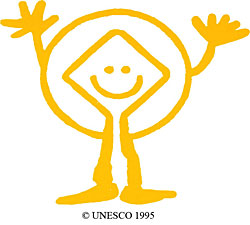 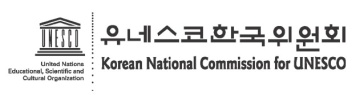 2013 KNCU International WorkcampApplication FormSpecial Note: Application form must be typed or clearly written in block letters and be sent back to workcamp@unesco.or.kr by 1 June 2013. Any enquiries on the camp can also be made to the same email address.NameFamily Name , First NameFamily Name , First NameFamily Name , First NamePhoto(within 6 months)NationalityPassport No.Photo(within 6 months)Date of BirthGenderPhoto(within 6 months)Organization or SchoolMajorPhoto(within 6 months)Mailing Address (Postal Code)Mailing Address (Postal Code)Mailing Address (Postal Code)Tel/MobileFaxEmailEmergency Contact DetailsNamePhoneAddressAddressEmergency Contact DetailsLanguagesA. Please rank 2013 KNCU International Workcamp field that you would like to participate in order of preference. Field participants will be decided considering balance among nationality, gender and age. Please note that your first choice of the field study may not be chosen.A. Please rank 2013 KNCU International Workcamp field that you would like to participate in order of preference. Field participants will be decided considering balance among nationality, gender and age. Please note that your first choice of the field study may not be chosen.A. Please rank 2013 KNCU International Workcamp field that you would like to participate in order of preference. Field participants will be decided considering balance among nationality, gender and age. Please note that your first choice of the field study may not be chosen.A. Please rank 2013 KNCU International Workcamp field that you would like to participate in order of preference. Field participants will be decided considering balance among nationality, gender and age. Please note that your first choice of the field study may not be chosen.A. Please rank 2013 KNCU International Workcamp field that you would like to participate in order of preference. Field participants will be decided considering balance among nationality, gender and age. Please note that your first choice of the field study may not be chosen.Camp Code / Location / ThemeCamp Code / Location / ThemeCamp Code / Location / ThemeCamp Code / Location / ThemeCamp Code / Location / ThemeB. General skills or talents (100 words)B. General skills or talents (100 words)B. General skills or talents (100 words)B. General skills or talents (100 words)B. General skills or talents (100 words)C. Details of relevant voluntary/community work experience (100 words)C. Details of relevant voluntary/community work experience (100 words)C. Details of relevant voluntary/community work experience (100 words)C. Details of relevant voluntary/community work experience (100 words)C. Details of relevant voluntary/community work experience (100 words)D. What are your expectations for the 2013 KNCU International Workcamp and how will you contribute to it? (100 Words)D. What are your expectations for the 2013 KNCU International Workcamp and how will you contribute to it? (100 Words)D. What are your expectations for the 2013 KNCU International Workcamp and how will you contribute to it? (100 Words)D. What are your expectations for the 2013 KNCU International Workcamp and how will you contribute to it? (100 Words)D. What are your expectations for the 2013 KNCU International Workcamp and how will you contribute to it? (100 Words)Recommending OrganizationRecommending OrganizationAddressAddressTelAddressFaxEmailI declare that the information given is true and correctDate:    /   /     Name:I declare that the information given is true and correctDate:    /   /     Name:I declare that the information given is true and correctDate:    /   /     Name:I declare that the information given is true and correctDate:    /   /     Name:I declare that the information given is true and correctDate:    /   /     Name: